Конспект непосредственно-образовательной деятельности по формированию элементарных математических представлений в средней группеТема: «Число 3».Цель: повторение цифр 1,2; знакомство с цифрой 3; закрепление у детей знаний о геометрических фигурах.Задачи:1. Учить понимать значения итогового числа, полученного в результате счета предметов в пределах 3, отвечать на вопрос "сколько?".2. Упражнять в умение определять геометрические фигуры (круг, овал, квадрат, треугольник), осязательно-двигательным путем.3. Закреплять счет в пределах 5, умение сопоставлять цифры 1,2 с количеством предметов.4. Развивать мышление, внимание, память, речь, формировать навыки самоконтроля, воспитывать умение работать в коллективе.Материал: Цветик-семицветик, письмо, геометрические фигуры, цифры от 1-3, веревки, счетные палочки, демонстрационный материал, игра «Узнай фигуры», прописи, карандаши, карточки цифр, карточки геометрических фигур.Ход занятия:Дети и воспитатель стоят в кругу. В группу влетает воздушный шарик, на котором закреплен Цветик-семицветик.- Ребята, посмотрите, к нам в группу прилетел воздушный шар, а на нем цветок и письмо, значит в нем что-то написано, хотите узнать что? Тогда слушайте: «Здравствуйте, дорогие ребята! К Вам обращается девочка Женя из сказки «Цветик-семицветик», с моим другом случилась беда, его заколдовала злая волшебница, а чтобы ему помочь необходимо выполнить задания, которые написаны на лепестках цветка. Мне сказали, что Вы очень умные, добрые ребята и обязательно мне поможете. После того как Вы выполните все задания, колдовство волшебницы исчезнет».Ребята как Вы думаете, мы можем помочь Жене и ее другу? Конечно, я была уверенна, что вы согласитесь помочь. Тогда приступим к заданиям. Дети рассаживаются на ковер.Отрываю первый лепесток, а там задание:1. Ребята, вам необходимо внимательно посмотреть на картинку и ответить на вопрос (работа на доске):-Сколько тебе нужно лыж, чтобы покататься зимой?-Сколько кукол на картинки?-Сколько шляпок у гриба?-Сколько птичек на карточки?-Сколько крыльев у бабочки?-Сколько пяточков у поросёнка?-Сколько ягод на картинки?-Сколько глаз у совы?-Сколько хвостов у щенка?-Сколько крыльев у птицы?Назовите, какие цифры у нас стоят под карточками.- Молодцы, а теперь отрываем следующий лепесток. 2. Знакомство с цифрой 3. Мы уже ребята с вами знаем цифры 1 и 2, а сегодня мы с вами познакомимся с цифрой 3. (демонстрационный материал (изображение цифр и количества предметов для каждой цифры) работа на доске). Физминутка «Мышка»Мышка в норку пробраласьНа замочек заперлась В дырочку она глядит На заборе кот сидит.Поиграли, а теперь следующий лепесток отрывается, а там задание. 3. Игра «Узнай фигуру». На карточке изображен рисунок, состоящий из геометрических фигур. Спросить, что ребята видят, попросить назвать фигуры, из которых состоит изображение. Молодцы. Вы справились с заданием.Дети садятся за стол.Следующий лепесток отрывается, и девочка Женя предлагает нам отдохнуть, а заодно и вспомнить геометрические фигуры. 4. (Моделирование геометрических фигур из веревки и счетных палочек).- Это волшебная веревка и волшебные палочки, вспомните, что из нее можно сделать. Давайте мы с вами построим домик для собачки.- Почему круг сделать легче, чем треугольникДети при помощи веревки и счетных палочек строят домик. Из каких геометрических фигур состоит домик. Дети называют.Умнички. Следующий лепесток отрывается и предлагается самое трудное задание. 5. Прописи. Нарисуй столько кружков какая цифра изображена.1                                             2                                          3Соедини каждый квадрат с кружками с карточкой, на которой соответствующее количество предметов.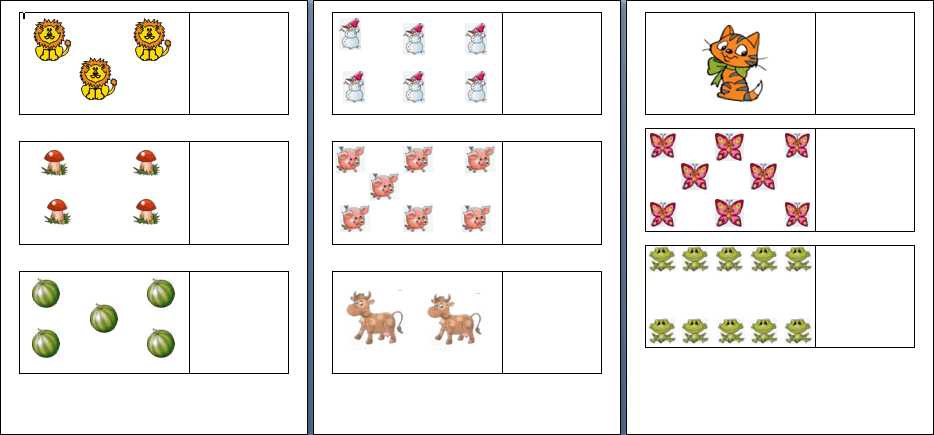 Следующий лепесток отрывается.6. Физминутка «Сороконожки»Две сороконожкиБежали по дорожкиБежали, бежалиВсе сапожки истопталиЭй, сапожник, выходиПочини-ка сапоги!Тук, тук, тук, тукКакой чудесный звук.Закрась вторую фигуру красным цветом, первую – зеленым и третью - синим.И последний лепесток отрывается. 7.  Задание такое – Предлагается поиграть в игру «Найди свой домик». Я вам раздам карточки с изображением цифры и такие же цифры разложу на разные столы. Вам нужно будет найти домик своей цифре. Можно повторить игру с геометрическими фигурами.Вот и все лепестки у нашего цветочка закончились, значит мы справились с заданиями. Ой, опять письмо пришло. Читаю письмо о том, что колдовство с мальчика Вити исчезло.Подведение итогов.Что больше всего вам понравилось? Чем мы сегодня занимались. Вы все сегодня постарались я вами очень довольна.Нарисуй столько кружков какая цифра изображена.1                         2                        3Соедини каждый квадрат с кружками с карточкой, на которой соответствующее количество предметов.Закрась вторую фигуру красным цветом, первую – зеленым и третью - синим.111112222233333123